GRUPA „BIEDRONKI” 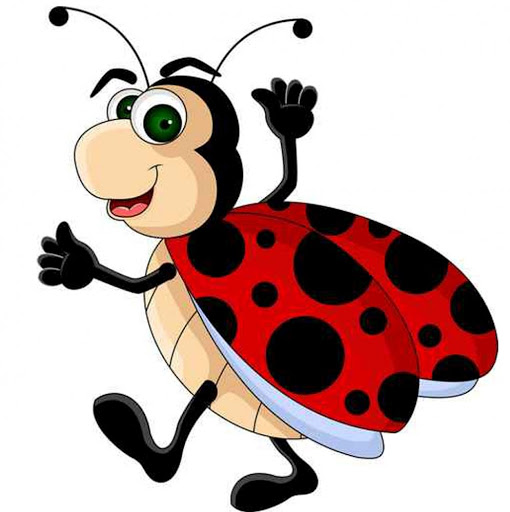 TEMAT TYGODNIA: Pracowita wiosnaTemat dnia: Co się dzieje w ptasich gniazdach- pracowite ptaki.1. Propozycje zabaw- Zabawy konstrukcyjne, wykorzystanie powstałych budowli do zabaw tematycznych, np. w dom.2. Co to za ptak? BO- CIAN		KU-KUŁ-KA 	 JA-SKÓŁ- KA	SKO-WRO-NEK3. ZagadkiSzare piórka z zimna stroszy,                                                    
kiedy zimą za oknem ćwierka.
Chyba już odgadłeś, 
że chodzi o... wróbelka.Czarno - szare piórka ma ,
woła głośno: kra, kra, kra... (wrona)Czapka czarna, brzuch czerwony,
przylatuje w nasze strony.
Je korale jarzębiny, robiąc
przy tym śmieszne miny. (gil)Czasem miło jest posłuchać,
kiedy zimą albo w lecie
melodyjnie sobie grucha
siedząc na twym parapecie. (gołąb)Puchata, czubata,
z Północy przylatuje.
U nas przebywa od października
i jarzębinę z jemiołą łyka. (jemiołuszka)Gdy za oknem powiesisz 
kawałek słoniny,
to ona przyleci 
zaraz w odwiedziny. (sikorka)Po drzewach kręci się, skrzeczy.
Ładna jest, czrno - biała.
Błyszczące nęcą ją rzeczy,
porwałaby je i schowała. (sroka)4. Opowiedz co widzisz na obrazku? Zastanów się co było na początku, później i na końcu.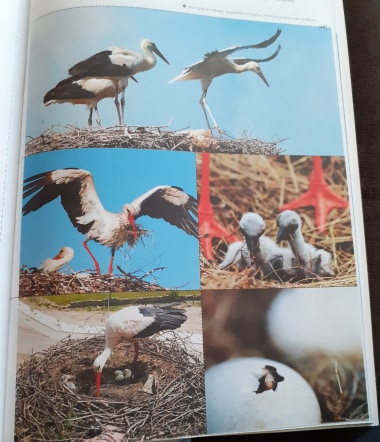 5. Spróbuj samodzielnie napisać wyrazy:mama	tata       	dom        	las6. Posadź w domu cebulkę i obserwuj ją przez parę dni.Proszę rodziców o założenie teczki z pracami dziecka.							Pozdrawiam							Martyna Mrozińska